NAME: ______________________________________________EMAIL: ______________________________________________PHONE: _____________________________________________PAINTING OPTION:  Puppy-n-Kitty Fun   __							   Out for a Walk        __Checks payable to Lynda Coon. Registration deadline August 8, 2018Registration form and $40.00 payment (check only) can be mailed to:Melissa CoonP.O. Box 398Fort Myers, FL 33902-0398		     Out for Walk    Puppy-n-Kitty Fun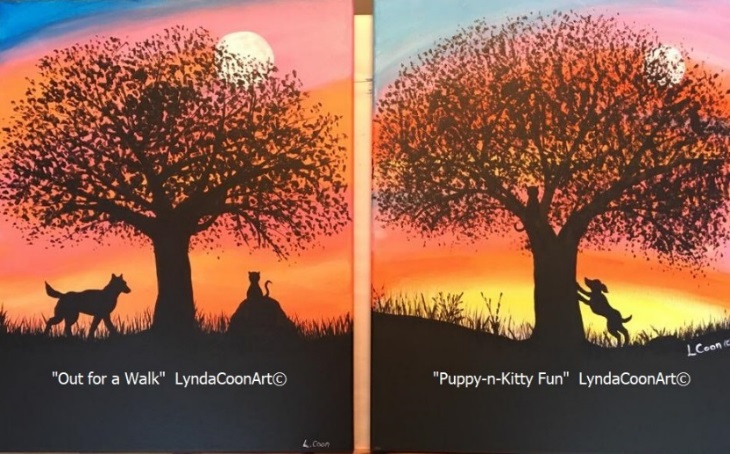 Questions? Contact Melissa Coon at mcoon@leegov.com Lee County Domestic Animal ServicesRegistration FormPainting Party Fundraiser Sunday, August 26, 2018, 3:00 – 6:00 p.m.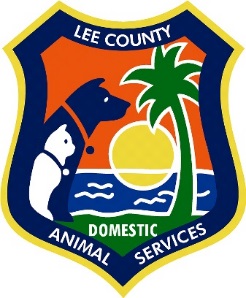 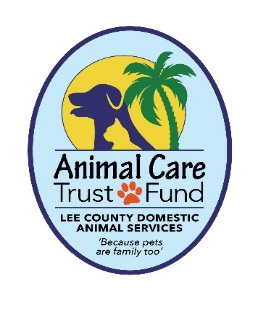 Location: Lee County Domestic Animal Services Shelter5600 Banner Drive Fort Myers, Fl 33912